LES VŒUX DE NOËL ET DE NOUVEL-AN DE VOTRE RESPONSABLE DU SITE INTERNET :JE VOUS SOUHAITE DE TRÈS BELLES FÊTES, UNE NOUVELLE ANNÉE 2021 SANS COVID-19, UNE SANTÉ DE FER,DE LA BONNE HUMEUR ET DE L’ENTHOUSIASMEPOUR REPRENDRE LES STAMMS AU PLUS VITE.ET JE VOUS INVITE À PARTAGER CE MENU AVEC MOI : 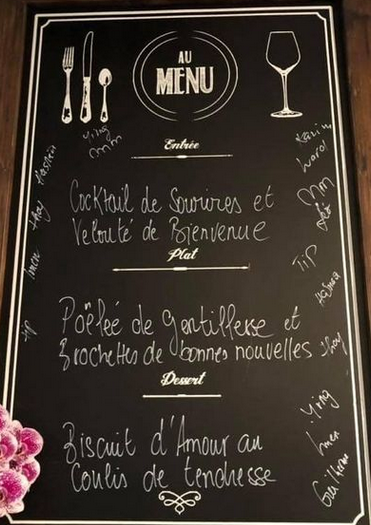 BONNE ET HEUREUSE ANNÉE À TOUS ET À L’AN PROCHAIN !Rabo